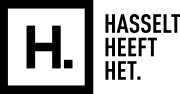 Aanvraagformulier nachtwinkels – wedkantoren – private bureaus voor telecommunicatieWijziging in uitbatingNieuwe uitbater in bestaande vestigingNieuwe aanvraag, nieuwe vestigingverlengingBestemming van exploitatie - vestigingNachtwinkel (max 150 m²)Wedkantoor Private bureau voor telecommunicatieGegevens over de exploitatie - vestigingLocatie waarvoor u de aanvraag indient	Naam	Rechtsvorm(vestiging)	………………………………………………………………………………………………..	Straat	Huisnummer/bus	………………………………………………………………………………………………..	Postcode	Gemeente	………………………………………………………………………………………………..	Telefoonnummer/gsm : .............................................................	e-mail : .......................................................................................	Ondernemingsnummer	Vestigingsnummer HasseltGegevens verantwoordelijke exploitant(en)  – zaakvoerder(s)Elke wijziging van uitbating dient gemeld te worden aan het college van burgemeester en schepenen!	Naam 	Voornaam			Naam	Voornaam………………………………………………………......................	.....................................................................................Rijksregisternummer: .............................................	Rijksregisternummer :  ...............................................Nationaliteit : ........................................................	Nationaliteit : .............................................................Straat	Huisnummer/bus		Straat		Huisnummer/bus.................................................................................	…………………………….....……………………………...............Postcode	Gemeente		Postcode	Gemeente.................................................................................	…………....………………………………………………………............Telefoonnummer/gsm : ..........................................	Telefoonnummer/gsm: ..............................................e-mail: .....................................................................	e-mail: ........................................................................Gegevens medewerker(s)Elke wijziging van uitbating dient gemeld te worden aan het college van burgemeester en schepenen!	Naam	Voornaam			Naam	Voornaam	………………………………………………………………………………	................................................................................Nummer identiteitskaart: ..........................................	Nummer identiteitskaart: ..........................................Rijksregisternummer: ................................................	Rijksregisternummer: ................................................Naam	Voornaam		Naam	Voornaam……………………………………………………………………………….	.................................................................................Nummer identiteitskaart: .........................................	Nummer identiteitskaart: .........................................Rijksregisternummer: ................................................	Rijksregisternummer: ................................................Naam	Voornaam		Naam	Voornaam	………………………………………………………………………………	...................................................................................Nummer identiteitskaart: ..........................................	Nummer identiteitskaart: ..........................................Rijksregisternummer: ................................................	Rijksregisternummer: ................................................Eigendom exploitatie Eigenaar exploitatiepand (akte toevoegen)	  ja	  nee	Huurcontact (huurovereenkomst toevoegen)	  ja	  neeIn  geval van huurcontract gegevens eigenaar pand:	Naam	voornaam	……………………………………………………………………………………………….....	Straat 	Huisnummer/bus	………………………………………………………………………………………………......	Postcode	gemeente	……………………………………………………………………………………………..........	Telefoonnummer/gsm : …………………………………………………………......Verzekering (BA, brand & ontploffing)Verzekeringskantoor/maatschappij	………………………………………………………………………………………………..Datum	…………/………/ 20.........Verzekeringspolis (kopie) toevoegenMelding publiek toegankelijke inrichting (brandveiligheid)Geplande openingsdatum : ………/………/ 20……….Aanvraag  aantal toegelaten personen in de zaak: ……………………. PersonenAanvraag Kansspelen / kansspelencommissieWet van 10 januari 2011 en gewijzigdeKlasse IV Bij aanvraag in te dienen documentenBrandveiligheidsverslag van de brandweer (bij verlenging)                   (aanvraag van controle gebeurt door de dienst economie)Uittreksel van het strafregister  (bewijs van goed zedelijk gedrag van de zaakvoerder 	+ uitbater + mede-uitbaters + personeel !)Brandverzekering van de vestigingOprichtingsakte Huurcontract of eigendomsakte Meest recente goedgekeurde bouwvergunning/omgevingsvergunning OndertekeningDatum	Naam in drukletters…………/………../ 20…..	……………………………………………………………………………………………….	Handtekening	………………………………………………………………………………………………Hoe verder met dit formulierBezorg dit volledig ingevuld en voorzien van de gevraagde bijlagen  aan de dienst lokale economie Loketadres: Limburgplein 1 – 3500 HasseltPostadres: Limburgplein 1 – 3500 Hasselte-mail: economie@hasselt.beVoor bijkomende info en/of hulp bij het invullen van dit formulier, kan u terecht bij het loket lokale economie.